Subscribe to DeepL Pro to edit this document.Visit www.DeepL.com/Pro for more information.HOW AND BY WHEN TO ENROL IN THE FIRST YEAR OF PHD COURSES IN:“Languages, Literatures and Cultures and their applications” – 36th cycleThe winners of the competitive admissions procedure to the above-mentioned PhD Courses - 36th         cycle, whose rankings have been published in the online register and on the University website are obliged, under penalty of forfeiture, to proceed with electronic enrolment within the terms and according  to  the  procedures  contained  in  the  notice  of  competitive admissions procedure,  which  is  contained  in  this document.Completion of the telematic registration procedure:  by  29th  March 2021 (under  penalty of forfeiture)Regional tax payment:              by 30th March 2021Submission of the following documents          by 9th April  2021-    (Model A for all PhD students)-    (Model D for scholarship-winning PhD students only)-    (Model 1 for regional grant winners only)The deadline for sending models A), C) and 1) is not a peremptory but an ordinary deadline that does  not  result in  forfeiture  but  only  a  delay  in  the  subsequent  payment of the grant installments.The following instructions on how to proceed with enrolment apply to all doctoral courses of the 36th cycle.1)   ACTIVITIES PRIOR TO REGISTRATIONAll the winners of the competitive admissions procedure (for ordinary places, with or without a scholarship) must register within the above mentioned deadline according to the following procedures:-  by  connecting  to  the  student  portal  at  http://studenti.unisalento.it  using  the  same  credentials used to fill in the application form for the competitive admissions procedure;-    If    you    do    not    have    the    access    credentials,    you    will    need    to    send    an    email    to sistemi.studenti@unisalento.it     in order to receive these credentials; then you will need to enrol in the Course for which you have been admitted. The winners of the competitive admissions procedure already in possession of access credentials will be able to enrol directly to the Course;- by carrying out the registration process from the menu “Concorsi/Immatricolazioni-> immatricolazione”.2)  EXEMPTION FROM THE PAYMENT OF THE REGISTRATION FEEIn accordance with the provisions of the Manifesto of Studies relating to a.y. 2020/2021 and the announcement of opening of admissions to the 36th cycle of PhD courses, established by D.R. (Rector’s Decree) n. 419/2020, are exempt from the payment of the course fee:-   holders   of   scholarships   deriving   from   ministerial   allocations   or   University   resources,   in accordance with the provisions of Article 11, paragraph 13, of the University Regulations on PhDs;- PhD students without a scholarship;- scholarship winners financed by external bodies.3)  REGIONAL TAX FOR THE RIGHT TO STUDYAll  students  enrolled  in  the  PhD  course  (scholarship  holders  and  non-scholarship  holders)  will have to pay annually the amount of the regional tax for the diritto allo studio – Right to Education, according to the amounts set annually by ADISU Puglia in accordance with art. 11 of Regional Law 45/2012 and taking into account the student's ability to contribute, based on the ISEE (indicator of equivalent income level) values declared by the student upon enrolment/registration.The ISEE is an indicator of one’s economic and financial situation.It serves to obtain a reduction on the calculation of the regional tax.The reference ISEE values for the calculation of the amount to be paid are as follows:If the income exceeds the maximum amount foreseen (46,000.00 €) the amount to be paid will be the maximum amount foreseen (160 €).If you believe you are entitled to a reduction in the maximum amount of the regional tax, you will have to apply for ISEE certification according to the procedures described in point 5).If, on the contrary, you do not believe that you are entitled to any reduction, you will not have to submit a ISEE certificate but can authorize the University to acquire your ISEE directly through INPS (National Institute for Social Security).4.   CLARIFICATIONS  REGARDING  THE  CERTIFICATION  OF  ECONOMIC  AND FINANCIAL DATA A.Y. 2020/2021The Manifesto of Studies, Part II, Rules for Students, Taxes and Contributions, has for some years now innovated the system to be used for the acquisition of economic and financial data which are no longer self-certified by students, but requested directly from INPS (National Institute for Social Security) by the University.How procedures change:The inclusion of self-certification is no longer mandatory at the end of the registration or renewal process.The student registers on the Student Portal (if not registered).At the end of this process, automatically, the system generates the MAXIMUM fees and the student can download and pay them (if he or she feels he or she has to pay the maximum due) or, if he or she wants to take advantage of income reductions, move on to the next point.Subsequently,          the          PhD          student          must          access          the          menu          item "Concorsi/Immatricolazioni" - autocertificazione" and  click  ACCEPT  on the option allowing the University  to request INPS for the acquisition of the declaration submitted by the student/doctoral candidate directly.If the doctoral candidate denies consent, the fees do not vary and remain maximum.If the doctoral candidate gives consent, the telematic research operation starts, through INPS, with the ISEE value in order to pay the amount due.At an initial stage the fees displayed through Esse3 do not vary because the request to INPS is not concurrent.The system, in fact, periodically interrogates INPS, in blocks of up to 250 students, using the tax codes of the PhD students who have given their consent to the acquisition of the ISEE value. During the performance of this activity 2 situations may occur:a)  the system finds the certification and downloads it: in this case it enters the data onthe system, which can also be seen by the student in the self-certification  section, and recalculates    the    fees    producing    the    new "Pago PA" notice which may be reduced;b)  the system does not find the certification (for example because the student has notyet applied for it or has asked for it, but it has not yet been issued by INPS) and puts the student on a "waiting list" which is periodically rechecked.In summary, as soon as the student matriculates, the fees are set at the maximum level; after authorization, the fees are recalculated ONLY when the data is acquired and the student views it online.Therefore, the student who has authorised the University to acquire his or her certification directly from INPS and then does not find the update of the data on the ESSE3 student career managementsystem, must promptly report the problem by opening a "Ticket" on the Helpdesk-Students service, only after all the following conditions have been met:1) The University has been granted and confirmed authorisation to access INPS to recover ISEEcertification.2) He asked INPS for ISEE 2020.3) The ISEE has been issued by INPS.4) More than 2 days have elapsed since ISEE was authorised and issued without the data being updated on the ESSE3 student career management system and, therefore, on the Student Portal.5.   HOW TO REQUEST THE ISEEThe  whole  operation  described  above  can  only  take  place  if  the  PhD  students  have  applied  forISEE.How to do it:Interested PhD students will be able to obtain the ISEE certificate for facilitated benefits for theRight to University Studies (ISEE 2020), by signing the Single Substitute Declaration (DSU):at the offices of the Tax Assistance Centres (CAF);with other parties authorised to issue it (e.g. firms of authorised accountants)via the INPS website at the link: https://servizi2.inps.it/servizi/Iseeriforma/Home.aspx by requesting the Pin code and filling it in autonomously.Attention! As stated in the Manifesto of Studies:in the absence of ISEE 2020, the calculated fees will be set at the maximum contribution;the only valid ISEE certificate is the "university" one;6.   PAGO PA SYSTEM: INSTRUCTIONS ON HOW TO PAY :http://www.agid.gov.it/agenda-digitale/pubblica-amministrazione/pagamenti-elettronici1. Log in with your credentials to the reserved area of the student portal (studenti.unisalento.it);click on "concorsi/immatricolazioni " and select "pagamenti";2. Select the invoice you wish to pay;3. Choose one of the two payment methods allowed:a.  "Pay with PagoPA" for online paymentb.  "Print Notice for PagoPA" for payment in personPay with PagoPAPrint Notice for PagoPA6.1 ONLINE PAYMENTIf you have chosen "Pay with PagoPA", you can select from the following two options:A. Bank transferIf  you  choose  Bank  Transfer  mode,  the  available  PSPs  (payment  service  providers)  will  appear, selecting  one  of  them  (confirming  your  choice  in  the  window  that  will  open  and  clicking  on  the ""Procedi col pagamento" button on the next page) you will be directed to the four available payment methods, among which through  Payment with  MyBank you can choose the  homebanking service provided by your bank.B. Credit or Debit or Prepaid CardsIf  you  choose  Credit  or  Debit  or  Prepaid  Cards  mode,  the  enabled  banks  will  appear  instead, selecting  any  of  them  (please  pay  attention  to  the  conditions  applied  by  the  bank)  you  will  be directed to the bank’s web page where you can make the deposit by entering the required data of your card.By  choosing  one  of  the  PSPs  (payment  service  providers)  in  the  list  according  to  the  payment method chosen (credit card, home banking ...) and taking into account the conditions applied (e.g. fees,  maximum  expenditure,  etc.)  you  will  be  directed  to  the  bank's  web  page  where  you  can proceed with the payment.C. Payment  with  MyBank: a subsequent window will appear from which  you can choose from a list of banks that allow homebanking payments.6.2 PAYMENT IN PERSONClicking on the "Stampa Avviso per PagoPA" button will generate the form in pdf format, which must be  presented  at  the  counter  at  one  of  the  authorised  retailers  (including  tobacconists  where  the Sisal Pay or Lottomatica service is active) or one of the banks participating in the PagoPA system, the list of which is given below:http://www.agid.gov.it/agenda-digitale/pubblica-amministrazione/pagamenti-elettronici/psp- aderenti-elencoOnce the payment procedure has been completed, a communication regarding the outcome of the transaction will be sent to your institutional email address.ATTENTIONFor both options, if the payment process is interrupted, the “Paga con PagoPA” and “Stampa Avviso per PagoPA” buttons may not be available for about 30 minutes.6.3 Payment with PostepayTo be able to pay the fees through Postepay follow these steps:Access the student portal > concorsi/immatricolazioni > pagamenti> select the invoice you wish to pay > pago con PagoPA > paga on line > bonifico bancario > Intesa Sanpaolo > proceed with the payment > pagamento con MasterPass (by selecting Bancoposta pay with postepay).For information on how to make payments through the PAGO PA system you can send an email to the address:XXXXXXXXXXXXXXXXXX7.   METHOD OF TRANSMISSION OF DOCUMENTATIONAll those enrolled in the PhD courses must enclose the application form, the facsimile of which is attached to the present document (appendix 1), completed in every part and signed.The application form must be sent to the Magnifico Rettore - University of Salento - Viale Gallipoli,49 - 73100 Lecce by one of the following methods:1)   signed for recorded mail;2)  delivery to the General Services Office - Post Office of this University located at the Edificio ex Principe Umberto in Viale Gallipoli, 49 - 73100;3)   by  e-mail  to  the  PEC  address  of  the  University  amministrazione.centrale@cert-unile.it by the aforementioned deadline, accompanied by a copy of a duly signed identification document.Please  note  that  it  is  not  necessary  to  send a printed copy of the application generated by the system to  the  Ufficio Master e Dottorati (Masters  and  PhD  Office)  nor to attach any photo in passport format (but only the upload of the photo as indicated in point 10) nor the high school diploma, as reported in the registration document generated by the system. This is a procedure required exclusively for students of Bachelor and Master's degree courses.Winners  who  hold  a  degree  obtained  at  a  foreign  University  and  which  has  not  already  been declared equivalent to  the  Italian degree  on the basis of international agreements, must submit, within 60 (sixty) days from the date of enrolment, the documentation referred to in art. 6 of the competitive admissions procedure notice.8)  PROCEDURES FOR SCHOLARSHIP  PAYMENT (for scholarship holders only)The winners of the scholarship, in order to obtain payment of the monthly instalments, must send, together with the attached Form A) also:- the  form in Annex D)  containing  the  details of  the  bank  account in their name or jointly held  into which  the  monthly instalments will be transferred;-  as  well  as  a  copy  of  the  enrolment  for  “Gestione separata” to  be  made  at  INPS (necessary to allow the University to pay the contributions required by law - see next point);- a copy of their tax / fiscal code.Form D) and the copy of the registration for “Gestione separata” may also be produced later than the deadline for sending the paper documentation.In this case, this could result in the postponement to the following month of payment of the first scholarship instalments.Payment of the first scholarship instalment will, in any case, be delayed from thedate of commencement of business for administrative reasons.For the months following the first payment, on the other hand, the grant will be paid on the 27th of each month.9)  REGISTRATION TO INPS “GESTIONE SEPARATA” (for scholarship holders only)The  PhD  grant  is  subject  to  the  payment  of  INPS  social  security  contributions  with  “Gestione separata” (art. 2 paragraph 26 Law 335/95 and subsequent amendments).As  from  1  January  2018  the  total  rate  amounts  to  33.72%  of  which  2/3  is  payable  by  the administration and 1/3 by the grantee.Contributions are automatically deducted from the monthly instalment (for the portion to be paid by the doctoral candidate)  and paid by the University directly to the relevant INPS  (also  for the remaining 2/3 to be paid by the institution).PhD  students  for  whom  the  reduced  rate  is  to  be  applied  will  have  to  report  this fact,  specifying  the institution/employer and the social security/assistance fund with which they are enrolled. Please note   that   professionals   (with   a VAT   number)   who   are   already   registered   with  the  “Gestione Separata” do not have to reapply and the rate applied is 24%. Please note that the offices carry out checks on the truthfulness of declarations with the Tax Registry.All doctoral students with a doctoral scholarship are therefore obliged to enrol in the "INPS “Gestione separata”". The application for enrolment in the “Gestione Separata” must be made online by connecting to the INPS website at the address:http://www.inps.it/portale/default.aspx?iMenu=2&iNodo=2&iiDServizio=123&sURL=http%3a%2 f%2fservizi2.inps.it%2fservizi%2fWADips%2fpage%2fAccesso_Cittadino.aspx%3fS%3dSPlease  note:  if  you  do  not  already  have  a  PIN  for  INPS  services,  please  ask  for  one at https://serviziweb2.inps.it/RichiestaPin/jsp/menu.jsp?bi=32&link=Il+PIN+online.   Alternatively, you will need to go to the INPS desk to do so directly. The INPS toll-free number to request information or clarification on how to issue your PIN is: 803.164.If the system requires the indication of a date of enrolment (from which contributions will then be paid), the date of the taking up of service (start of PhD course activities) will have to be entered and will be communicated by the Course Coordinator after enrolment.It is therefore advisable to proceed, in the meantime, to request a copy of the PIN using the link above (which takes a certain amount of time to release) but to proceed with the registration to the “Gestione separata” only after having counted the actual start date of the course.A copy of the INPS registration must be attached, as indicated in the previous point, to Form D)Together with a valid copy of an identity document and sent as soon as possible.10) PHOTO UPLOAD FOR DOCTORAL STUDENTS' BADGESIn  order  to  prepare  the  badge  that  will  be  used  as  a  document  certifying  the  status  of  doctoral student (which will then be printed for all doctoral students and communicated to them by e-mail), it is necessary that each doctoral student uploads his or her photograph into the Esse3 system. All doctoral students are therefore invited to upload it by following the instructions in the appropriate section of the portal.The recommendation is to follow the "rules" in use for ID cards, using recent, good quality, clear and unwritten photos.Warning: it will not be possible to print the cards without the image.Photo  size  should  be  35*44  mm  (max  5  MByte).  You  will  need  to  connect  to  your  page  via  theStudent Portal and access the HOME/FOTO section, proceeding to attach the relevant file.Model A      Stamp duty is paid via virtual payment     TO THE MAGNIFICENT RECTOR UNIVERSITY OF SALENTO             Viale Gallipoli, 49          73100 – LECCEThe undersignedSurnameNAMETAX CODEPLACE OF BIRTH                            	PROVINCE                                                                           COUNTRY                 DATE OF BIRTH                        /                  /                                      SEX             M         FRESIDENCE:ADDRESS     LOCATION                         	_____________________HOUSE NUMBER   PROVINCE   ______Postcode                                                    COUNTRY                        	PHONE                      	     CELL.               	E-MAIL                                                                                                                 ASKSto be enrolled in the 1st year of PhD for the 36th cycle : ““Languages, Literatures and Cultures and their applications””To this end, pursuant to Articles 46 and 47 of Presidential Decree no. 445 of 28 December 2000,DECLARESthat he/she is not  enrolled at the same time and to undertake not to enrol, for the entire duration of the doctoral  course,  in  university  degree  courses,  master's  degree  courses,  specialisation  schools, university diplomas and other doctoral courses; where already enrolled, he / she undertakes to renounce attendance of the same before the start of the course;
he / she undertakes to attend the PhD course in question according to the procedures established by the Board  of  Teachers,  on  pain  of  exclusion  from  the  course  in  the  event  of  violation  of  attendance obligations;he / she is aware of and to accept all the provisions contained in the current University Regulations on research                                         doctorates                                         available                                         at https://www.unisalento.it/documents/20143/80331/DR509_RegCorsiDottoratoRicerca.pdf/9b18872e-073b-fd96-0cf1-451551a6659b.
he / she is  aware that admission to the PhD course, with or without a scholarship, implies an exclusive and full-time commitment, according to the modalities and within the limits provided for by art. 12 of DM 45/2013;if awarded a scholarship, he / she is aware that it is not possible to combine the PhD scholarship with other  scholarships  for  any  reason  whatsoever,  except  for  those  explicitly  granted  by  national  or international  institutions  useful  to  supplement,  with  stays  abroad  or  in  any  case  outside  the doctoral seat, the training or research activity;where he or she has won a scholarship, that he / she has not previously benefited from other PhD scholarships;if winner of a scholarship with a restricted theme funded by an external body, he / she accepts the rules set out in the agreement signed between the funding body and the University of Salento;where the recipient of a Ministerial grant for Innovative Doctorates, he / she accepts all the rules contained in the Public Notice and the Ministerial Regulations relating to Innovative Doctorates, on pain of revocation of the grant and repayment of the accrued fees received;
he / she is aware that the University Administration does not assume any responsibility in the event of  communications  being  lost  due  to  inaccurate  indications  of  residence  and  delivery  by  the doctoral  student or due  to  failure  or delay  in  communicating  a  change  in  the  same,  nor  for  any postal or telegraphic misunderstandings or in any case attributable to third parties, by chance or force majeure;he / she is aware of the criminal sanctions referred to in Article 76 of Presidential Decree no. 445 of 28/12/00 in the event of false statements or statements containing data that no longer correspond to the truth;The  undersigned  declares  that he / she is aware  that  the  collection  and  processing  of  personal  data  will  be carried  out  in  compliance  with  national  and  EU  laws  as  well  as  the  principles  of  correctness  and protection of confidentiality and exclusively for purposes related to  the full implementation of the administrative relationship with the University.Date                                            		The declarant Signature   	Model D (for scholarship holders only)                                                                                                                      First declaration                                                                                                                          Data VariationTO THE MAGNIFICENT RECTOR                                                                                              UNIVERSITY OF SALENTOViale Gallipoli, 4973100 - LECCEThe undersignedSurnameNAMETAX CODEPLACE OF BIRTH                            	PROVINCE                                                                           COUNTRY                    	DATE OF BIRTH                        /                  /                                      SEX             M         FRESIDENCE:ADDRESS     LOCATION                         	____________ HOUSE NUMBERPROVINCE   ______Postcode                                                    COUNTRY                        	E-MAIL                     	PHONE                      	 CELL.  enrolled on the PhD course in"“Languages, Literatures and Cultures and their applications” - 36th cycle, for the purpose of admission to the PhD course, aware of the criminal sanctions referred to in  Article  76  of  Presidential  Decree  no.  445  of  28/12/00  in  the  event  of  false  statements  or statements containing data that no longer correspond to the truth,DECLARSunder his / her own responsibility:he / she  is  enrolled  in  the  INPS  "Gestione Separata" (attach  the  receipt  of  the registration protocol)he / she is enrolled  /  not  enrolled  in  another form of social  security for  the  purpose  of INPS taxation      under      Law      335/95      (if      yes,      please      indicate      the      Social      Security Institution                                                                                                                                 );he / she is in            possession            of            the           tax / fiscal            code            no._______________________,           attaching a photostatic copy of the ID card issued by the Ministry of Finance;ASKSto collect what is due through:Cheque to be collected from the University treasurer's officeCredit on current account (the current account must be in the name of the doctoral student) Bank                     PostalBranch of__________________________________________                                                           CAP   	Via                                                                                           , as per the following bank/postal details:NATION.       IBAN     CIN                  ABI                              CAB                                                          CCBIC SWIFT                                                                             (attach also, where possible, a photocopy of the coordinate string).The undersigned undertakes to communicate with his or her own declaration any changes that entail the loss of the grant.Date  	The declarantSignature   	The undersigned declares that he / she is aware that the collection and processing of personal data will be carried out in compliance with  national  and  EU  laws  as  well  as  the  principles  of  correctness  and  protection  of  confidentiality  and  exclusively  for purposes related to the full implementation of the administrative relationship with the University.The declarantSignature   	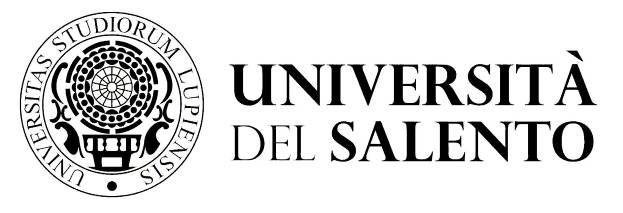 EDUCATIONAL BREAKDOWN ANDSTUDENT SERVICESPOSTGRADUATE AREAMASTER AND PHD OFFICEmaster.dottorati@unisalento.itCentro CongressiCampus EcotekneS.P. 6, Lecce - MonteroniT +39 832 299210  – 299232 - 9238  - 9041   ISEE valuesRegional TaxStudents with ISEE equal to or less than €23,000.00€ 120,00Students with ISEE between € 23,000.01 and €46,000.00€ 140,00Students with ISEE higher than € 46,000.00€ 160,00